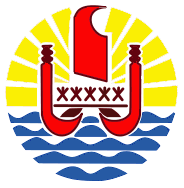 Ministère de la Santé et de la Préventionen charge de la protection sociale généraliséePrévention et promotion de la santéFormulaire de demande de subvention 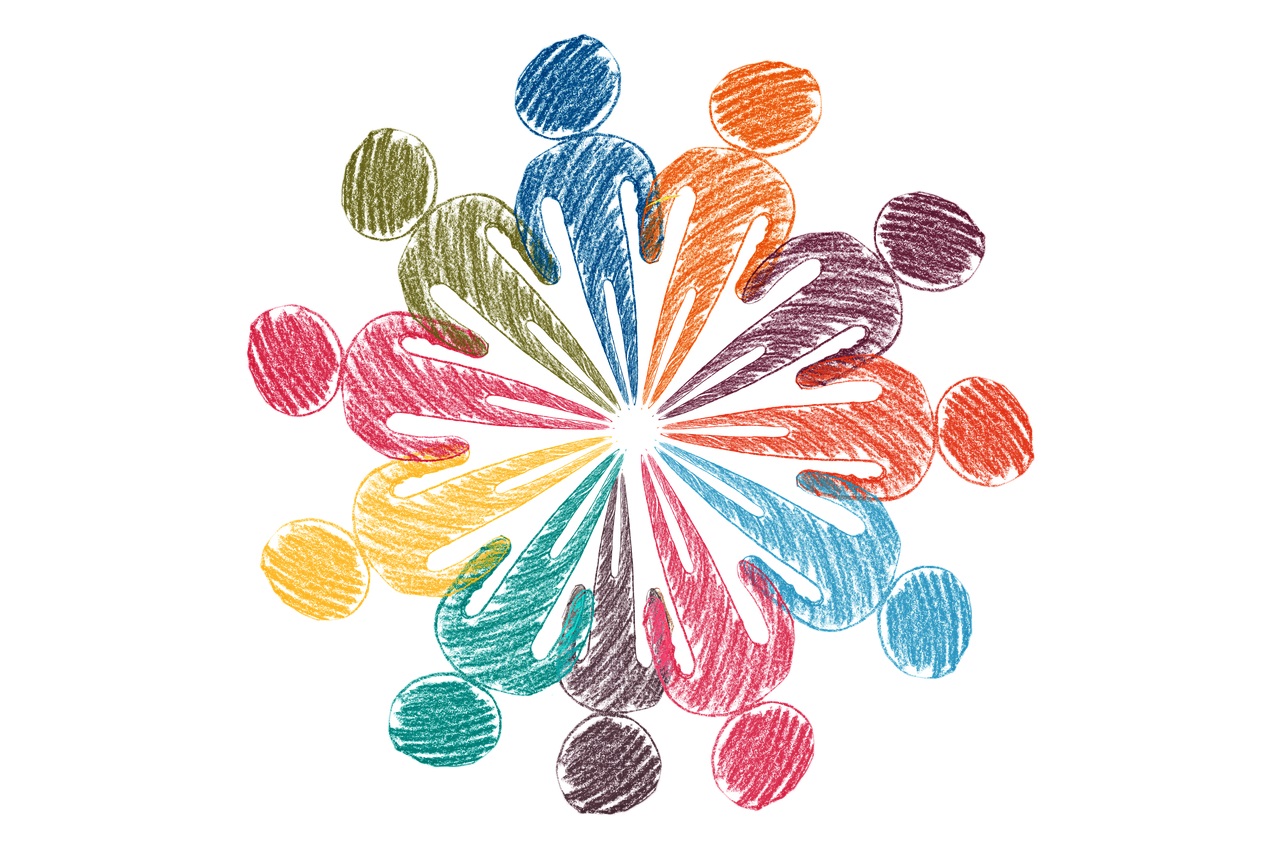 Edition 2019PREAMBULEPour rappel, l’Assemblée de  Polynésie française a adopté la délibération n°2017-114 APF du 7 décembre 2017 portant création d’un compte d’affectation spéciale dénommé « Fonds de prévention sanitaire et sociale » (FPSS). Le FPSS a pour objet de financer toutes les actions de prévention dans le domaine sanitaire et social.Le Ministère de la Santé et de la Prévention encourage toutes les initiatives œuvrant pour toute forme de prévention dans le domaine de la santé. Dans cette perspective, tous les porteurs de projet désireux d’y répondre peuvent déposer une demande de subvention à la Direction de la santé au titre de l’année 2019.Qui peut déposer un dossier de demande de subvention ?Les associations (Loi 1901), pour des besoins en investissement et en fonctionnementQuelle thématique de prévention peut viser la demande de subvention  ?Prioritairement pour l’année 2019, le ministère de la santé a retenu le thème des addictions. Toutefois, le porteur de projet peut présenter un dossier visant une autre thématique comme : l’alimentation, l’activité physique, le cancer et la santé mentale ou autre Quand déposer le dossier de demande de subvention ?Entre le  1er novembre et le 31 décembre 2018.Comment et où le déposer ?Le porteur de projet est invité à remplir ce formulaire de demande de subvention qu’il aura le soin de déposer au Département des programmes de prévention de la Direction de la Santé : par voie postale : BP 611, 98713 Papeete, Tahiti, Polynésie française ou par courriel : secretariat.dpp@sante.gov.pf ou directement au secrétariat : Immeuble LO, 4° étage, Rue du C. Destremeau, en face du temple de Paofai, 98713 Papeete, Tahiti, Polynésie française.Dès réception des dossiers, le secrétariat s’assurera de leur complétude et délivrera un accusé de réception. En cas de dossier incomplet, vous serez informé des pièces à fournir qui devront être déposées avant le 31 décembre 2018.Combien ?Il n’y a pas de montant minimal ou maximal fixé, le pourcentage de la participation financière sera déterminé au cas par cas lors de l’examen de votre projet.Pour toute question, vous pouvez consulter le guide à l’attention des porteurs de projets consultable en ligne ou contactez le Département des Programmes de Prévention (DPP) de la Direction de la Santé par téléphone : (+689) 40. 488. 200 ou par e-mail : secretariat.dpp@sante.gov.pfFICHE N° 1 : IDENTIFICATION DE LA STRUCTUREÉLÉMENTS D’IDENTIFICATION Bénéficiaire de l’appel à projets :AssociationNom de l’association : …………………………………………………………………Numéro TAHITI : ……………………………………………………………………………..Matricule employeur CPS (si existant) : ……………………………………………………..Adresse géographique : ………………………………………………………………………..Adresse postale : ……………………………………………………………………………….Code postal : …………………………Commune / île : ……………………………………...Téléphone : ………………………………………..Fax : ……………………………………..Courriel : ……………………………………………………………………………………….Site internet : …………………………………………………………………………………..Page Facebook : ………………………………………………………………………………. 2. RESPONSABLE DE L’ASSOCIATIONNom : …………………………………………………………………………………………...Prénom : …………………………………………………………………………………….….Fonction : ………………………………………………………………………………………Téléphone : …………………………………. Courriel : ……………………………………...3. PERSONNE CHARGEE DU DOSSIER Nom : …………………………………………………………………………………………..Prénom : ……………………………………………………………………………………….Fonction : ………………………………………………………………………………………Téléphone : …………………………………...Courriel : …………………………………….FICHE N° 2 : DESCRIPTION DU PROJETNom du projet : ……………………………………………………………………………….Thématique(s) concernée(s) par le projet (Plusieurs thématiques peuvent être concernées) : Addictions (thématique prioritaire du ministère de la santé pour l’année 2019) alimentation activité physiquecancers santé mentale autre : (à préciser)……………….CONTEXTE D’où est venue l’idée de ce projet ? / Pourquoi ce projet ? / Quelle est-la situation actuelle ? / Quels sont les problèmes repérés ? ……………………………………………………………………………………………...…………………………………………………………………………………………………...…………………………………………………………………………………………………...………………………………………………………………………………………………………...…………………………………………………………………………………………………...……………………………………………………………………………………………….......…………………………………………………………………………………………………...…………………………………………………………………………………………………...2. OBJECTIFS GENERAUX ET RESULTATS ATTENDUS Objectifs généraux du projet : ………………………………………………………………..…………………………………………………………………………………………………...…………………………………………………………………………………………………...…………………………………………………………………………………………………...Résultats concrets attendus : ……………….……………………………………………………………………………………………………………………………………………………...…………………………………………………………………………………………………...…………………………………………………………………………………………………...3. DESCRIPTIF DU PROJET Comment le projet va-t-il se dérouler ? Quelles actions vont être mises en place ? …………………………………………………………………………………………………...…………………………………………………………………………………………………...…………………………………………………………………………………………………...…………………………………………………………………………………………………...…………………………………………………………………………………………………...…………………………………………………………………………………………………...…………………………………………………………………………………………………...…………………………………………………………………………………………………...…………………………………………………………………………………………………...…………………………………………………………………………………………………...…………………………………………………………………………………………………...…………………………………………………………………………………………………...…………………………………………………………………………………………………...…………………………………………………………………………………………………...Préciser si le projet est en transversalité avec des partenaires autres que le ministère de la santé ? …………………………………………………………………………………………………...…………………………………………………………………………………………………...…………………………………………………………………………………………………...4. METHODE D’EVALUATION ET INDICATEURS CHOISIS Comment vont être évalués et mesurés les impacts du projet ? Quels outils d’évaluation prévoyez-vous pour vérifier si vous avez atteint les objectifs fixés au départ ? …………………………………………………………………………………………………...…………………………………………………………………………………………………...…………………………………………………………………………………………………...5. CALENDRIER Date de début : ………………………………………………………………………………….Date de fin : …………………………………………………………………………………….Fournir le planning des activités en précisant les jours, heures et fréquence des activités. Fréquence des activités : (à remplir si les activités ont une fréquence régulière) Nombre de séances par jour : ……………………….Nombre d’heure………………Nombre de jour par semaine : …………….……….Précisez : ……………………………….Lundi   Mardi   Mercredi   Jeudi   Vendredi   Samedi   Dimanche Les activités se déroulent-elles pendant la période scolaire ? Oui  Non Les activités se déroulent-elles pendant les vacances scolaires ? Oui Non Si oui, précisez la (les) période(s) de vacances scolaires : Juillet/Août   Septembre   Octobre/Novembre Décembre/Janvier   Février   Avril   Mai/Juin6. PUBLIC VISES Quelles est la population que vous souhaitez toucher ? (Plusieurs sont possibles)Selon l’âge : Enfants   Adolescents   Adultes   Personnes âgées   Selon le thème : alcool   tabac   drogues   numérique jeux de hasard
                          autres, précisez :…………………………………7. ZONE GEOGRAPHIQUE OU TERRITOIRE DE REALISATION DU PROJET Lieux de réalisation des activités : Ile :……………………………………….Commune :……………………………………….8. MOYENS HUMAINS Moyens humains mobilisés pour la réalisation du projet :Liste des prestataires sollicités :9. PARTENARIAT AU SERVICE DE L’ACTION Avez-vous des partenaires pour ce projet ?  Oui   Non Si oui, précisez lesquels ainsi que la nature de l’aide apportée (moyens matériels et humains mis à disposition à titre gratuit pour la réalisation du projet – locaux, matériels et services mobilisés) : ………………………………………………………………………………….………………………………………………………………………………………………….………………………………………………………………………………………………….………………………………………………………………………………………………….…………………………………………………………………………………………………….………………………………………………………………………………………………….10. HISTORIQUE Avez-vous déjà fait une demande de financement pour l’année 2019 auprès d’un autre ministère que celui de la santé ?  Oui   Non
Avez-vous déjà reçu une subvention pour les années précédentes auprès du ministère de la santé :       Oui   NonSi oui , merci de remplir la partie suivante :Attestation sur l’honneur:Je soussigné, (prénom, nom) : …………………………………………………………Représentant légal de l’association………………………………………………Certifie avoir satisfait à la totalité des obligations relatives à la (aux) subvention(s) précédemment obtenue(s) de la Polynésie française, pour le(s) projet(s) suivant(s) : (préciser l’intitulé du/des projets, l’année et le montant) : ………………………………………………………………………………………………...…………………………………………………………………………………………………………………………………………………………………………………………………………………………………………………………………	Fait à : ………………………………Le :…………………….………	Nom du représentant légal, signature et cachet :FICHE N° 3 : BUDGET PREVISIONNEL Nom du projet : ………………………………………………………………………………...Merci de : • présenter le budget prévisionnel en remplissant le modèle ci-après ; • vous assurer que le total des dépenses est égal au total des recettes ; • et de le signer : signature du président et du trésorier/comptable ;Fait à ………………………………………..… Le …………………………………………... Signature du président                                        Signature du trésorier ou du comptable de l’association :                                                        de l’association :FICHE N° 4 : ATTESTATION SUR L’HONNEURNom du projet : ………………………………………………………………………………...Cette fiche doit obligatoirement être remplie pour toutes les demandes et quel que soit le montant de la participation sollicitée. Si le signataire n’est pas le représentant légal de la structure, merci de joindre le pouvoir lui permettant d’engager celle-ci.Je soussigné,(prénom nom) …………………………………………………………………..Représentant légal de l’association………………………………………………Certifie : que l’association est régulièrement déclarée ; que l’association est en règle au regard de l’ensemble des déclarations sociales et fiscales ainsi que des cotisations et paiements correspondants ;que  l’ensemble des prestataires sollicités par le projet sont en règle au regard de l’ensemble des déclarations sociales et fiscales ainsi que des cotisations et paiements correspondants ; exactes et sincères les informations du présent dossier, notamment la mention de l’ensemble des demandes de financement introduites auprès d’autres financeurs publics ainsi que l’approbation du budget par les instances statutaires ;Sollicite un financement de (en lettres) : …………………………………………………………………………………………………………………………………………………F CFP ;Précise que ce financement, s’il est accordé, devra être versé sur le compte bancaire ou postal de l’association.Nom du titulaire du compte : …………………………………………………………………Banque ou centre : …………………………………………………………………………….Domiciliation : …………………………………………………………………………………Merci de joindre un relevé d’identité bancaire ou postal. Le nom de l’association devra être écrit en intégralité sans abréviations. Fait à : …………………………………………Le :…………………….……………………Nom du représentant légal, signature et cachet :FICHE N°5 : FICHE DE SYNTHESEFICHE N°6 : ATTESTATION DE NON CHANGEMENT DE SITUATION DE L’ASSOCIATIONAttestation de non changement de situation de l’association(conformément à l’annexe 1 de l’arrêté 2116 CM du 16 novembre 2017 portant application de la loi du pays n° 2017-32 du 2 novembre 2017 définissant les conditions et les critères d’attribution des aides financières, des avances et prêts et d’octroi des garanties d’emprunt aux personnes morales autres que les communes)J'atteste que les pièces justificatives mentionnées dans le tableau ci-dessous, annexées à ce formulaire pour l'attribution d'une aide financière,n'ont pas fait l'objet d'un changement depuis cette transmissionont fait l'objet d'un changement (Joindre le (s) justificatif (s) correspondant)Cocher la case correspondante  pour chaque pièce dans le tableau ci-dessous :Le ……………………………………………………….Prénom et Nom du signataire :…………………………………………………………….Qualité du signataire : ……………………………………………………………………Signature :Toute fausse attestation expose son auteur à des poursuites pénales.FICHE N°7 : LISTE DES PIECES A FOURNIR Lettre  de demande❑ 1. Lettre de demande à l’attention du ministre de la santé précisant la thématique, les objectifs et le montant de la demande,  signée par le responsableBudgets et PV approuvant les budgets❑ 2. Procès-verbal de la session (Assemblée générale ou autre), signé par le Président et le Secrétaire général, au cours de laquelle le budget prévisionnel 2019 a été approuvé ❑ 3. Compte financier du dernier exercice clos (2017) pour des associations qui ont plus d’un an d’existence à la date de la demande OU compte financier provisoire (2018)  Statuts de l’association❑ 4. Récépissé de déclaration de la DIRAJ (DRCL)❑ 5. Copie de l’insertion au journal officiel de la PF, présentant la composition du bureau en vigueur et conforme aux statuts❑ 6. Statuts en vigueur, signés par le président et le secrétaire généralN° TAHITI et RIB❑ 7. N° TAHITI de l’année de la demande❑ 8. RIB, original, complet et lisibleINDICATEURSDe réalisationDe résultatsD’impactBénévolesSalariés de la structureSalariés de la structurePrestatairesTOTALBénévolesPermanents (CDI)Temporaires (CDD, CAE, etc.)PrestatairesTOTALNombre de personnesNom ou raison sociale du prestataireN° TahitiQualificationsDÉPENSES MONTANTRECETTESMONTANTAchats (matières et fournitures)RESSOURCES PROPRES de l’organisme Participation financière des bénéficiaires de l’action SERVICES EXTERIEURSFonds propresLocations immobilières et mobilièresLocations immobilières et mobilièresSponsoringLocations transportsAutresLocations de locauxAutres services extérieursAssurancesSUBVENTIONSPrestations diverses (précisez)A détailler €FRAIS DE PERSONNEL affectés au projetFINANCEMENT de l’APPEL à PROJETA détailler €FRAIS DE STRUCTURESCharges fixesCharges fixesFrais administratifs et financiersTOTAL DES DEPENSES PREVISIONNELLESTOTAL ES RECETTES PREVISIONNELLESCode Banque /EtablissementCode guichetNuméro de compteClé RIB / RIPINTITULE DE L’ACTIONINTITULE DE L’ACTIONINTITULE DE L’ACTIONINTITULE DE L’ACTIONPORTEUR DE PROJETPORTEUR DE PROJETPORTEUR DE PROJETPORTEUR DE PROJETNom de l’organisme : Nom de l’organisme : Nom de l’organisme : Nom de l’organisme : DESCRIPTIF DE L’ACTIONDESCRIPTIF DE L’ACTIONDESCRIPTIF DE L’ACTIONDESCRIPTIF DE L’ACTIONNature et descriptif de l’action Thématiques (s) concerné(s) par le projet :  Addictions Alimentation   Activité physique   Cancers   Santé mentale   autreNature et descriptif de l’action Thématiques (s) concerné(s) par le projet :  Addictions Alimentation   Activité physique   Cancers   Santé mentale   autreNature et descriptif de l’action Thématiques (s) concerné(s) par le projet :  Addictions Alimentation   Activité physique   Cancers   Santé mentale   autreNature et descriptif de l’action Thématiques (s) concerné(s) par le projet :  Addictions Alimentation   Activité physique   Cancers   Santé mentale   autreLieu de réalisation de l’action : Lieu de réalisation de l’action : Lieu de réalisation de l’action : Lieu de réalisation de l’action : Date de début et de fin : Fréquence : Date de début et de fin : Fréquence : Date de début et de fin : Fréquence : Date de début et de fin : Fréquence : OBJECTIFS POURSUIVIS/CRITERES D’EVALUATIONOBJECTIFS POURSUIVIS/CRITERES D’EVALUATIONOBJECTIFS POURSUIVIS/CRITERES D’EVALUATIONOBJECTIFS POURSUIVIS/CRITERES D’EVALUATIONRésultats concrets attendus : Résultats concrets attendus : Résultats concrets attendus : Résultats concrets attendus : Critères et modalités d’évaluation : Critères et modalités d’évaluation : Critères et modalités d’évaluation : Critères et modalités d’évaluation : PUBLICS VISESPUBLICS VISESPUBLICS VISESPUBLICS VISESNombre total : Nombre total : Nombre total : Nombre total : Observations/caractéristiques prédominantes du public : Observations/caractéristiques prédominantes du public : Observations/caractéristiques prédominantes du public : Observations/caractéristiques prédominantes du public : PARTENARIAT MOBILISEPARTENARIAT MOBILISEPARTENARIAT MOBILISEPARTENARIAT MOBILISEENCADREMENTENCADREMENTENCADREMENTENCADREMENTMoyen humain mobilisé : Qualification : Statut : Moyen humain mobilisé : Qualification : Statut : Moyen humain mobilisé : Qualification : Statut : Moyen humain mobilisé : Qualification : Statut : FINANCIERFINANCIERFINANCIERFINANCIERCoût total de l’action Financement  demandé Fonds Propres Autres COMMENTAIRESCOMMENTAIRESCOMMENTAIRESCOMMENTAIRESJustificatifs déjà fournis pour bénéficier de la même aide financière : Aucun changement(1)Changement(2)Pièces officielles attestant de l'existence légaleStatutComposition des organes dirigeantsRelevé d'identité bancaire ou postal